          RKK i Nordland 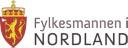 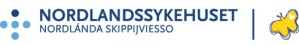 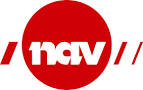 Program «Sammen om mestring – nettverksbygging i praksis» på Stokmarknes Hurtigrutens Hus  23. – 24. september 2015Alle må sjekke ut av hotellet før konferansestart torsdag!Lunsj og avreiseOnsdag 23.septemberInnleder10.00 – 11.00Ankomst og registrering11.00 – 11.30VelkommenÅpning v/ordfører Kjell-Børge FreibergKulturelt innslag11.30 – 12.45Presentasjon av veilederen:«Sammen om mestring»Kristin Trane og Gretha Evensen, Napha12.45 – 13.45Lunsj13.45 – 14.45Verdier og etikk i praksisDag Eirik Hagerup, filosof14.45 – 15.00Pause15.00 – 17.45Samhandlingsøvelse - John-Arne Lein, Fosen Helse18.30MiddagTorsdag 24.september09.00 – 10.00Folkehelse i et rus/psykisk helse perspektivØystein Gravrok, KoRus Nord10.00 – 10.15Pause10.15 – 11.15BrukerperspektivetSiv-Elin Reitan og Esben Haldorsen, Rio og Marborg11.15 – 11.30Pause11.30 – 12.30Ung og ufør – individuell jobbstøtteAndrea  – jobbsøkerJørn Tvervik – jobbspesialistAvslutning